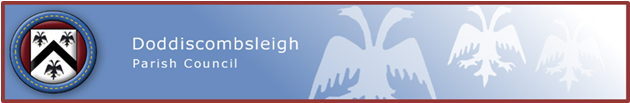 Bank reconciliation 31 March 2020Earmarked funds:Community Plan                                     £ 1,000.00 Climate Emergency                                   £ 200.00Grants:Parish Path Partnership grant                  £ 141.44CIL                                                         £ 1,402.84General Reserve as at 31 March 2020              £ 1,340.31££Balance per bank statement as at 31 March 2020 4,248.19   Less: unpresented cheques at 31 March 2020   Cheque number 100361                              100370 (123.60)(40.00)(163.60)Net bank balance as at 31 March 20204,084.59CASH BOOKOpening balanceAdd: Receipts in the yearLess: Payments in the year7,679.194,158.32(7,752.92)Closing balance per cash book as at 31 March 20204,084.59